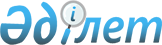 О районном бюджете на 2014-2016 годы
					
			Утративший силу
			
			
		
					Решение Сырымского районного маслихата Западно-Казахстанской области от 25 декабря 2013 года № 16-2. Зарегистрировано Департаментом юстиции Западно-Казахстанской области 8 января 2014 года № 3396. Утратило силу решением Сырымского районного маслихата Западно-Казахстанской области от 4 июня 2015 года № 28-4      Сноска. Утратило силу решением Сырымского районного маслихата Западно-Казахстанской области от 04.06.2015 № 28-4.

      В соответствии с Бюджетным кодексом Республики Казахстан от 4 декабря 2008 года, Законом Республики Казахстан "О местном государственном управлении и самоуправлении в Республике Казахстан" от 23 января 2001 года Сырымский районный маслихат РЕШИЛ:

      1. Утвердить районный бюджет на 2014-2016 годы согласно приложениям 1, 2 и 3 в том числе на 2014 год в следующем объеме:

      1) доходы - 2 898 559 тысячи тенге, в том числе:

      налоговые поступления - 357 147 тысяч тенге;

      неналоговые поступления - 2 400 тысяч тенге;

      поступления от продажи основного капитала - 6 500 тысяч тенге;

      поступления трансфертов - 2 532 512 тысяч тенге;

      2) затраты - 2 854 631 тысячи тенге;

      3) чистое бюджетное кредитование - 62 704 тысячи тенге, в том числе:

      бюджетные кредиты - 66 672 тысячи тенге;

      погашение бюджетных кредитов - 3 968 тысяч тенге;

      4) сальдо по операциям с финансовыми активами - 811 тысяч тенге;

      приобретение финансовых активов - 811 тысяч тенге;

      поступления от продажи финансовых активов государства - 0 тысяч тенге;

      5) дефицит (профицит) бюджета - - 19 587 тысячи тенге;

      6) финансирование дефицита (использование профицита) бюджета - 19 587 тысячи тенге;

      поступление займов - 66 672 тысячи тенге;

      погашение займов - 48 598 тысяч тенге;

      используемые остатки бюджетных средств - 1 513 тысяч тенге.

      Сноска. Пункт 1 в редакции решения Сырымского районного маслихата Западно-Казахстанской области от 19.12.2014 № 25-1 (вводится в действие с 01.01.2014).

      2. Поступления в районный бюджет на 2014 год формируются в соответствии с Бюджетным кодексом Республики Казахстан, Законом Республики Казахстан "О республиканском бюджете на 2014-2016 годы", решением Западно-Казахстанского областного маслихата 13 декабря 2013 года № 14-3 "Об областном бюджете на 2014-2016 годы" и согласно пункту 4 настоящего решения.

      3. Учесть в районном бюджете на 2014 год поступление целевых трансфертов из республиканского, областного бюджета и кредитов в общей сумме 583 295 тысяч тенге, в том числе:

      1) трансферты из республиканского бюджета в сумме 330 559 тысяч тенге:

      на оснащение учебным оборудованием кабинетов физики, химии, биологии в государственных учреждениях основного среднего и общего среднего образования - 4 097 тысяч тенге;

      на реализацию государственного образовательного заказа в дошкольных организациях образования - 18 913 тысячи тенге;

      на повышение оплаты труда учителям, прошедшим повышение квалификации по трехуровневой системе - 9 318 тысяч тенге;

      на проектирование, развитие, обустройство и (или) приобретение инженерно-коммуникационной инфраструктуры - 69 217 тысяч тенге;

      на строительство жилья для очередников местных исполнительных органов - 20 000 тысяч тенге;

      на реконструкцию водопровода села Жымпиты - 70 373 тысячи тенге;

      на реконструкцию водоснабжения в селе Талдыбулак - 49 591 тысяча тенге;

      на реализацию государственного образовательного заказа в дошкольных организациях образования, в том числе на выплату ежемесячной надбавки в размере 10 процентов - 981 тысяча тенге;

      на выплату государственной адресной социальной помощи - 3 217 тысяч тенге;

      на выплату государственных пособий на детей до 18 лет - 1 489 тысяч тенге;

      на ежемесячную надбавки за особые условия труда к должностным окладам работников государственных учреждений, не являющихся государственными служащими, а также работников государственных предприятий, финансируемых из местных бюджетов - 83 363 тысячи тенге.

      2) трансферты из областного бюджета в сумме 186 064 тысяча тенге:

      на разработку проектно-сметной документации реконструкции водопровода села Аралтобе - 5 056 тысяча тенге;

      на разработку проектно-сметной документации реконструкции водопровода села Косарал - 3 082 тысяч тенге;

      на разработку проектно-сметной документации реконструкции водопровода села Коныр - 5 137 тысяч тенге;

      на разработку проектно-сметной документации реконструкции водопровода села Булдырты - 8 770 тысяч тенге;

      газификация социальных объектов в селе Жетыкуль Сырымского района - 2 757 тысяч тенге; 

      газификация социальных объектов в селе Косарал Сырымского района - 11 562 тысячи тенге; 

      газификация социальных объектов в селе Кособа Сырымского района - 9 028 тысяч тенге;

      газификация социальных объектов в селе Жыракудык Сырымского района - 8 490 тысяч тенге;

      газификация социальных объектов в селах Шагырлой и 1 Мая Сырымского района - 10 661 тысяча тенге;

      на реконструкцию водопровода села Жымпиты - 117 421 тысячи тенге;

      на повышение оплаты труда учителям, прошедшим повышение квалификации по трехуровневой системе – 4 100 тысяч тенге.

      3) бюджетные кредиты в сумме - 66 672 тысячи тенге:

      бюджетные кредиты для реализации мер социальной поддержки специалистов социальной сферы сельских населенных пунктов - 66 672 тысячи тенге.

      Сноска. Пункт 3 в редакции решения Сырымского районного маслихата Западно-Казахстанской области от 19.12.2014 № 25-1 (вводится в действие с 01.01.2014).

      4. Установить на 2014 год норматив распределения доходов, для обеспечения сбалансированности местных бюджетов, зачисляемых в районный бюджет по следующим подклассам доходов:

      1) индивидуальный подоходный налог - 100%;

      2) социальный налог - 100%.

      5. Деньги от реализации товаров и услуг, предоставляемых государственными учреждениями, подведомственных местным исполнительным органам, используются ими в порядке, определяемом Бюджетным кодексом Республики Казахстан и Правительством Республики Казахстан.

      6. Утвердить резерв местного исполнительного органа района на 2014 год в размере 5520 тысяч тенге.

      7. На 31 декабря 2014 года лимит долга местного исполнительного органа составляет 30000 тысяч тенге.

      8. Установить гражданским служащим социального обеспечения, образования, культуры и спорта, работающим в сельской местности согласно перечню должностей специалистов определенных в соответствии с трудовым законодательством Республики Казахстан повышение на 25 процентов должностных окладов по сравнению со ставками гражданских служащих, занимающимися этими видами деятельности в городских условиях с 1 января 2014 года.

      9. Утвердить перечень местных бюджетных программ, не подлежащих секвестру в процессе исполнения местного бюджета на 2014 год, согласно приложению 4.

      10. Утвердить перечень местных бюджетных программ, финансируемых из бюджетов сельского округа в 2014 год, согласно приложению 5.

      11. Настоящее решение вводится в действие с 1 января 2014 года.

 Районный бюджет на 2014 год      Сноска. Приложение 1 - в редакции решения Сырымского районного маслихата Западно-Казахстанской области от 19.12.2014 № 25-1 (вводится в действие с 01.01.2014)

      тысяч тенге

 Районный бюджет на 2015 год      тысяч тенге

 Районный бюджет на 2016 год      тысяч тенге

 Перечень бюджетных программ,
не подлежащих секвестированию в процессе
исполнения районного бюджета на 2014 год Перечень бюджетных программ,
финансируемых из бюджетов акима
сельского округа в 2014 году      Сноска. Приложение 5 - в редакции решения Сырымского районного маслихата Западно-Казахстанской области от 27.11.2014 № 24-2 (вводится в действие с 01.01.2014)

      тысяч тенге


					© 2012. РГП на ПХВ «Институт законодательства и правовой информации Республики Казахстан» Министерства юстиции Республики Казахстан
				
      Председатель сессии

М. Казмагамбетов

      Секретарь районного маслихата

А. Галимов
Приложение 1
к решению Сырымского районного маслихата
от 26 декабря 2013 года № 16-2Категория

Категория

Категория

Категория

Категория

Сумма

Класс

Класс

Класс

Класс

Сумма

Подкласс

Подкласс

Подкласс

Сумма

Специфика

Специфика

Сумма

Наименование

Сумма

1

2

3

4

5

6

1) Доходы

2 898 559

1

Налоговые поступления

357 147

01

Подоходный налог

129 340

2

Индивидуальный подоходный налог

129 340

03

Социальный налог

110 347

1

Социальный налог

110 347

04

Налоги на собственность

112 541

1

Налоги на имущество

99 895

3

Земельный налог

1 220

4

Налог на транспортные средства

9 226

5

Единый земельный налог

2 200

05

Внутренние налоги на товары, работы и услуги

3 835

2

Акцизы

1 650

3

Поступления за использование природных и других ресурсов

70

4

Сборы за ведение предпринимательской и профессиональной деятельности

2 115

07

Прочие налоги

44

1

Прочие налоги

44

08

Обязательные платежи, взимаемые за совершение юридически значимых действий и (или) выдачу документов уполномоченными на то государственными органами или должностными лицами

1 040

1

Государственная пошлина

1 040

2

Неналоговые поступления

2 400

01

Доходы от государственной собственности

1 500

5

Доходы от аренды имущества, находящегося в государственной собственности

1 500

06

Прочие неналоговые поступления

900

1

Прочие неналоговые поступления

900

3

Поступления от продажи основного капитала

6 500

01

Продажа государственного имущества, закрепленного за государственными учреждениями

2 000

1

Продажа государственного имущества, закрепленного за государственными учреждениями

2 000

03

Продажа земли и нематериальных активов

4 500

1

Продажа земли

4 500

4

Поступления трансфертов

2 532 512

02

Трансферты из вышестоящих органов государственного управления

2 532 512

2

Трансферты из областного бюджета

2 532 512

Функциональная группа

Функциональная группа

Функциональная группа

Функциональная группа

Функциональная группа

Сумма

Функциональная подгруппа

Функциональная подгруппа

Функциональная подгруппа

Функциональная подгруппа

Сумма

Администратор бюджетных программ

Администратор бюджетных программ

Администратор бюджетных программ

Сумма

Программа

Программа

Сумма

Наименование

Сумма

2) Затраты

2 854 631

01

Государственные услуги общего характера

263 063

1

Представительные, исполнительные и другие органы, выполняющие общие функции государственного управления

241 662

112

Аппарат маслихата района (города областного значения)

13 879

001

Услуги по обеспечению деятельности маслихата района (города областного значения)

13 879

122

Аппарат акима района (города областного значения)

54 750

001

Услуги по обеспечению деятельности акима района (города областного значения)

54 038

003

Капитальные расходы государственного органа

712

123

Аппарат акима района в городе, города районного значения, поселка, села, сельского округа

173 033

001

Услуги по обеспечению деятельности акима района в городе, города районного значения, поселка, села, сельского округа

145 808

022

Капитальные расходы государственного органа

27 225

2

Финансовая деятельность

355

459

Отдел экономики и финансов района (города областного значения)

355

003

Проведение оценки имущества в целях налогообложения

355

9

Прочие государственные услуги общего характера

21 046

459

Отдел экономики и финансов района (города областного значения)

15 985

001

Услуги по реализации государственной политики в области формирования и развития экономической политики, государственного планирования, исполнения бюджета и управления коммунальной собственностью района (города областного значения)

15 885

015

Капитальные расходы государственного органа

100

466

Отдел архитектуры, градостроительства и строительства района (города областного значения)

5 061

040

Развитие объектов государственных органов

5 061

02

Оборона

2 540

1

Военные нужды

2 540

122

Аппарат акима района (города областного значения)

2 540

005

Мероприятия в рамках исполнения всеобщей воинской обязанности

2 540

2

Организация работы по чрезвычайным ситуациям

0

122

Аппарат акима района (города областного значения)

0

007

Мероприятия по профилактике и тушению степных пожаров районного (городского) масштаба, а также пожаров в населенных пунктах, в которых не созданы органы государственной противопожарной службы

0

03

Общественный порядок, безопасность, правовая, судебная, уголовно-исполнительная деятельность

300

9

Прочие услуги в области общественного порядка и безопасности

300

458

Отдел жилищно-коммунального хозяйства, пассажирского транспорта и автомобильных дорог района (города областного значения)

300

021

Обеспечение безопасности дорожного движения в населенных пунктах

300

04

Образование

1 536 909

1

Дошкольное воспитание и обучение

66 808

464

Отдел образования района (города областного значения)

66 808

009

Обеспечение деятельности организаций дошкольного воспитания и обучения

46 914

040

Реализация государственного образовательного заказа в дошкольных организациях образования

19 894

2

Начальное, основное среднее и общее среднее образование

1 424 098

464

Отдел образования района (города областного значения)

1 424 098

003

Общеобразовательное обучение

1 335 783

006

Дополнительное образование для детей

88 315

9

Прочие услуги в области образования

46 003

464

Отдел образования района (города областного значения)

46 003

001

Услуги по реализации государственной политики на местном уровне в области образования

10 061

005

Приобретение и доставка учебников, учебно-методических комплексов для государственных учреждений образования района (города областного значения)

14 794

007

Проведение школьных олимпиад, внешкольных мероприятий и конкурсов районного (городского) масштаба

315

015

Ежемесячная выплата денежных средств опекунам (попечителям) на содержание ребенка сироты (детей-сирот), и ребенка (детей), оставшегося без попечения родителей

7 275

067

Капитальные расходы подведомственных государственных учреждений и организаций

13 558

05

Здравоохранение

330

9

Прочие услуги в области здравоохранения

330

123

Аппарат акима района в городе, города районного значения, поселка, села, сельского округа

330

002

Организация в экстренных случаях доставки тяжелобольных людей до ближайшей организации здравоохранения, оказывающей врачебную помощь

330

06

Социальная помощь и социальное обеспечение

141 396

2

Социальная помощь

118 710

451

Отдел занятости и социальных программ района (города областного значения)

118 710

002

Программа занятости

43 802

005

Государственная адресная социальная помощь

4 282

006

Оказание жилищной помощи

570

007

Социальная помощь отдельным категориям нуждающихся граждан по решениям местных представительных органов

11 446

010

Материальное обеспечение детей-инвалидов, воспитывающихся и обучающихся на дому

1 497

014

Оказание социальной помощи нуждающимся гражданам на дому

23 847

016

Государственные пособия на детей до 18 лет

25 053

017

Обеспечение нуждающихся инвалидов обязательными гигиеническими средствами и предоставление услуг специалистами жестового языка, индивидуальными помощниками в соответствии с индивидуальной программой реабилитации инвалида

7 413

023

Обеспечение деятельности центров занятости населения

800

9

Прочие услуги в области социальной помощи и социального обеспечения

22 686

451

Отдел занятости и социальных программ района (города областного значения)

22 686

001

Услуги по реализации государственной политики на местном уровне в области обеспечения занятости и реализации социальных программ для населения

21 912

011

Оплата услуг по зачислению, выплате и доставке пособий и других социальных выплат

399

021

Капитальные расходы государственного органа

375

07

Жилищно-коммунальное хозяйство

452 109

1

Жилищное хозяйство

107 323

458

Отдел жилищно-коммунального хозяйства, пассажирского транспорта и автомобильных дорог района (города областного значения)

16 021

003

Организация сохранения государственного жилищного фонда

4 100

004

Обеспечение жильем отдельных категорий граждан

11 868

031

Изготовление технических паспортов на объекты кондоминиумов

53

466

Отдел архитектуры, градостроительства и строительства района (города областного значения)

91 302

003

Проектирование, строительство и (или) приобретение жилья коммунального жилищного фонда

21 046

004

Проектирование, развитие, обустройство и (или) приобретение инженерно-коммуникационной инфраструктуры

70 256

2

Коммунальное хозяйство

317 649

458

Отдел жилищно-коммунального хозяйства, пассажирского транспорта и автомобильных дорог района (города областного значения)

15 121

012

Функционирование системы водоснабжения и водоотведения

14 421

027

Организация эксплуатации сетей газификации, находящихся в коммунальной собственности районов (городов областного значения)

700

466

Отдел архитектуры, градостроительства и строительства района (города областного значения)

302 528

005

Развитие коммунального хозяйства

42 498

006

Развитие системы водоснабжения и водоотведения

260 030

3

Благоустройство населенных пунктов

27 137

123

Аппарат акима района в городе, города районного значения, поселка, села, сельского округа

12 774

008

Освещение улиц населенных пунктов

2 491

009

Обеспечение санитарии населенных пунктов

4 280

011

Благоустройство и озеленение населенных пунктов

6 003

458

Отдел жилищно-коммунального хозяйства, пассажирского транспорта и автомобильных дорог района (города областного значения)

14 363

015

Освещение улиц в населенных пунктах

12 548

018

Благоустройство и озеленение населенных пунктов

1 815

048

Развитие благоустройства городов и населенных пунктов

0

08

Культура, спорт, туризм и информационное пространство

289 900

1

Деятельность в области культуры

143 529

457

Отдел культуры, развития языков, физической культуры и спорта района (города областного значения)

143 529

003

Поддержка культурно-досуговой работы

143 529

2

Спорт

24 570

457

Отдел культуры, развития языков, физической культуры и спорта района (города областного значения)

24 570

008

Развитие массового спорта и национальных видов спорта

790

009

Проведение спортивных соревнований на районном (города областного значения) уровне

21 480

010

Подготовка и участие членов сборных команд района (города областного значения) по различным видам спорта на областных спортивных соревнованиях

2 300

3

Информационное пространство

72 473

456

Отдел внутренней политики района (города областного значения)

10 790

002

Услуги по проведению государственной информационной политики через газеты и журналы

9 290

005

Услуги по проведению государственной информационной политики через телерадиовещание

1 500

457

Отдел культуры, развития языков, физической культуры и спорта района (города областного значения)

61 683

006

Функционирование районных (городских) библиотек

61 683

9

Прочие услуги по организации культуры, спорта, туризма и информационного пространства

49 328

456

Отдел внутренней политики района (города областного значения)

16 830

001

Услуги по реализации государственной политики на местном уровне в области информации, укрепления государственности и формирования социального оптимизма граждан

10 458

003

Реализация мероприятий в сфере молодежной политики

6 372

457

Отдел культуры, развития языков, физической культуры и спорта района (города областного значения)

32 498

001

Услуги по реализации государственной политики на местном уровне в области культуры, развития языков, физической культуры и спорта

8 046

032

Капитальные расходы подведомственных государственных учреждений и организаций

24 452

10

Сельское, водное, лесное, рыбное хозяйство, особо охраняемые природные территории, охрана окружающей среды и животного мира, земельные отношения

110 667

1

Сельское хозяйство

47 236

459

Отдел экономики и финансов района (города областного значения)

11 963

099

Реализация мер по оказанию социальной поддержки специалистов

11 963

474

Отдел сельского хозяйства и ветеринарии района (города областного значения)

35 273

001

Услуги по реализации государственной политики на местном уровне в сфере сельского хозяйства и ветеринарии

15 950

005

Обеспечение функционирования скотомогильников (биотермических ям)

1 700

006

Организация санитарного убоя больных животных

500

007

Организация отлова и уничтожения бродячих собак и кошек

2 000

008

Возмещение владельцам стоимости изымаемых и уничтожаемых больных животных, продуктов и сырья животного происхождения

14 823

012

Проведение мероприятий по идентификации сельскохозяйственных животных

300

6

Земельные отношения

10 719

463

Отдел земельных отношений района (города областного значения)

10 719

001

Услуги по реализации государственной политики в области регулирования земельных отношений на территории района (города областного значения)

7 019

007

Капитальные расходы государственного органа

3 700

9

Прочие услуги в области сельского, водного, лесного, рыбного хозяйства, охраны окружающей среды и земельных отношений

52 712

474

Отдел сельского хозяйства и ветеринарии района (города областного значения)

52 712

013

Проведение противоэпизоотических мероприятий

52 712

11

Промышленность, архитектурная, градостроительная и строительная деятельность

9 832

2

Архитектурная, градостроительная и строительная деятельность

9 832

466

Отдел архитектуры, градостроительства и строительства района (города областного значения)

9 832

001

Услуги по реализации государственной политики в области строительства, улучшения архитектурного облика городов, районов и населенных пунктов области и обеспечению рационального и эффективного градостроительного освоения территории района (города областного значения)

9 832

12

Транспорт и коммуникации

5 844

1

Автомобильный транспорт

5 844

458

Отдел жилищно-коммунального хозяйства, пассажирского транспорта и автомобильных дорог района (города областного значения)

5 844

022

Развитие транспортной инфраструктуры

764

023

Обеспечение функционирования автомобильных дорог

736

045

Капитальный и средний ремонт автомобильных дорог районного значения и улиц населенных пунктов

4 344

13

Прочие

38 727

3

Поддержка предпринимательской деятельности и защита конкуренции

3 254

469

Отдел предпринимательства района (города областного значения)

3 254

001

Услуги по реализации государственной политики на местном уровне в области развития предпринимательства и промышленности

3 254

9

Прочие

35 473

123

Аппарат акима района в городе, города районного значения, поселка, села, сельского округа

1 000

040

Реализация мер по содействию экономическому развитию регионов в рамках Программы "Развитие регионов"

1 000

457

Отдел культуры, развития языков, физической культуры и спорта района (города областного значения)

5 000

040

Реализация мер по содействию экономическому развитию регионов в рамках Программы "Развитие регионов"

5 000

458

Отдел жилищно-коммунального хозяйства, пассажирского транспорта и автомобильных дорог района (города областного значения)

10 135

001

Услуги по реализации государственной политики на местном уровне в области жилищно-коммунального хозяйства, пассажирского транспорта и автомобильных дорог

10 135

459

Отдел экономики и финансов района (города областного значения)

6 520

012

Резерв местного исполнительного органа района (города областного значения)

6 520

464

Отдел образования района (города областного значения)

12 818

041

Реализация мер по содействию экономическому развитию регионов в рамках Программы "Развитие регионов"

12 818

14

Обслуживание долга

10

1

Обслуживание долга

10

459

Отдел экономики и финансов района (города областного значения)

10

021

Обслуживание долга местных исполнительных органов по выплате вознаграждений и иных платежей по займам из областного бюджета

10

15

Трансферты

3 004

1

Трансферты

3 004

459

Отдел экономики и финансов района (города областного значения)

3 004

006

Возврат неиспользованных (недоиспользованных) целевых трансфертов

3 004

3) Чистое бюджетное кредитование

62 704

Бюджетные кредиты

66 672

10

Сельское, водное, лесное, рыбное хозяйство, особо охраняемые природные территории, охрана окружающей среды и животного мира, земельные отношения

66 672

1

Сельское хозяйство

66 672

459

Отдел экономики и финансов района (города областного значения)

66 672

018

Бюджетные кредиты для реализации мер социальной поддержки специалистов

66 672

Категория

Категория

Категория

Категория

Категория

Сумма

Класс

Класс

Класс

Класс

Сумма

Подкласс

Подкласс

Подкласс

Сумма

Специфика

Специфика

Сумма

Наименование

Сумма

5

Погашение бюджетных кредитов

3 968

01

Погашение бюджетных кредитов

3 968

1

Погашение бюджетных кредитов, выданных из государственного бюджета

3 968

4) Сальдо по операциям с финансовыми активами

811

Функциональная группа

Функциональная группа

Функциональная группа

Функциональная группа

Функциональная группа

Сумма

Функциональная подгруппа

Функциональная подгруппа

Функциональная подгруппа

Функциональная подгруппа

Сумма

Администратор бюджетных программ

Администратор бюджетных программ

Администратор бюджетных программ

Сумма

Программа

Программа

Сумма

Наименование

Сумма

Приобретение финансовых активов

811

13

Прочие

811

9

Прочие

811

458

Отдел жилищно-коммунального хозяйства, пассажирского транспорта и автомобильных дорог района (города областного значения)

811

065

Формирование или увеличение уставного капитала юридических ли

811

Категория

Категория

Категория

Категория

Категория

Сумма

Класс

Класс

Класс

Класс

Сумма

Подкласс

Подкласс

Подкласс

Сумма

Специфика

Специфика

Сумма

Наименование

Сумма

6

Поступление от продажи финансовых активов государства

0

1

Поступление от продажи финансовых активов государства

0

2

Поступление от продажи финансовых активов за пределами страны

0

5) Дефицит (профицит) бюджета

-19 587

6) Финансирования (использования профицита) бюджета

19 587

7

Поступления займов

66 672

1

Внутренние государственные займы

66 672

2

Договоры займа

66 672

3

Займы, получаемые местным исполнительным органом района (города областного значения)

66 672

16

Погашение займов

48 598

1

Погашение займов

48 598

459

Отдел экономики и финансов района (города областного значения)

48 598

005

Погашение долга местного исполнительного органа перед вышестоящим бюджетом

48 598

8

Используемые остатки бюджетных средств

1 513

1

Остатки бюджетных средств

1 513

1

Свободные остатки бюджетных средств

1 513

1

Свободные остатки бюджетных средств

1 513

Приложение 2
к решению Сырымского районного маслихата
от 26 декабря 2013 года № 16-2Категория 

Категория 

Категория 

Категория 

Категория 

Сумма

Класс

Класс

Класс

Класс

Сумма

Подкласс

Подкласс

Подкласс

Сумма

Специфика

Специфика

Сумма

Наименование

Сумма

1

2

3

4

5

6

I. Доходы

2341979

1

Налоговые поступления

280303

01

Подоходный налог

133373

2

Индивидуальный подоходный налог

133373

03

Социальный налог

110347

1

Социальный налог

110347

04

Hалоги на собственность

31040

1

Hалоги на имущество

19803

3

Земельный налог

1305

4

Hалог на транспортные средства

7732

5

Единый земельный налог

2200

05

Внутренние налоги на товары, работы и услуги

4382

2

Акцизы

1766

3

Поступления за использование природных и других ресурсов

75

4

Сборы за ведение предпринимательской и профессиональной деятельности

2541

07

Прочие налоги

47

1

Прочие налоги

47

08

Обязательные платежи, взимаемые за совершение юридически значимых действий и (или) выдачу документов уполномоченными на то государственными органами или должностными лицами

1114

1

Государственная пошлина

1114

2

Неналоговые поступления

2568

01

Доходы от государственной собственности

1605

5

Доходы от аренды имущества, находящегося в государственной собственности

1605

06

Прочие неналоговые поступления

963

1

Прочие неналоговые поступления

963

4

Поступления трансфертов 

2059108

02

Трансферты из вышестоящих органов государственного управления

2059108

2

Трансферты из областного бюджета

2059108

Функциональная группа

Функциональная группа

Функциональная группа

Функциональная группа

Функциональная группа

Сумма

Функциональная подгруппа

Функциональная подгруппа

Функциональная подгруппа

Функциональная подгруппа

Сумма

Администратор бюджетной программы

Администратор бюджетной программы

Администратор бюджетной программы

Сумма

Программа

Программа

Сумма

Наименование

Сумма

II. Затраты

2341979

1

Государственные услуги общего характера

231916

1

Представительные, исполнительные и другие органы, выполняющие общие функции государственного управления

217589

112

Аппарат маслихата района (города областного значения)

13194

001

Услуги по обеспечению деятельности маслихата района (города областного значения)

13194

122

Аппарат акима района (города областного значения)

53322

001

Услуги по обеспечению деятельности акима района (города областного значения)

53322

123

Аппарат акима района в городе, города районного значения, поселка, села, сельского округа

151073

001

Услуги по обеспечению деятельности акима района в городе, города районного значения, поселка, села, сельского округа

151073

9

Прочие государственные услуги общего характера

14327

459

Отдел экономики и финансов района (города областного значения)

14327

001

Услуги по реализации государственной политики в области формирования и развития экономической политики, государственного планирования, исполнения бюджета и управления коммунальной собственностью района (города областного значения)

14327

2

Оборона

2696

1

Военные нужды

2696

122

Аппарат акима района (города областного значения)

2696

005

Мероприятия в рамках исполнения всеобщей воинской обязанности

2696

4

Образование

1546034

1

Дошкольное воспитание и обучение

45200

464

Отдел образования района (города областного значения)

45200

009

Обеспечение деятельности организаций дошкольного воспитания и обучения

45200

2

Начальное, основное среднее и общее среднее образование

1463704

464

Отдел образования района (города областного значения)

1463704

003

Общеобразовательное обучение

1387586

006

Дополнительное образование для детей

76118

9

Прочие услуги в области образования

37130

464

Отдел образования района (города областного значения)

37130

001

Услуги по реализации государственной политики на местном уровне в области образования 

10164

005

Приобретение и доставка учебников, учебно-методических комплексов для государственных учреждений образования района (города областного значения)

16371

007

Проведение школьных олимпиад, внешкольных мероприятий и конкурсов районного (городского) масштаба

337

015

Ежемесячные выплаты денежных средств опекунам (попечителям) на содержание ребенка сироты (детей-сирот), и ребенка (детей), оставшегося без попечения родителей

10258

5

Здравоохранение

428

9

Прочие услуги в области здравоохранения

428

123

Аппарат акима района в городе, города районного значения, поселка, села, сельского округа

428

002

Организация в экстренных случаях доставки тяжелобольных людей до ближайшей организации здравоохранения, оказывающей врачебную помощь

428

6

Социальная помощь и социальное обеспечение

159436

2

Социальная помощь

136176

451

Отдел занятости и социальных программ района (города областного значения)

136176

002

Программа занятости

41679

005

Государственная адресная социальная помощь

6246

006

Оказание жилищной помощи

6654

007

Социальная помощь отдельным категориям нуждающихся граждан по решениям местных представительных органов

15816

010

Материальное обеспечение детей-инвалидов, воспитывающихся и обучающихся на дому

2000

014

Оказание социальной помощи нуждающимся гражданам на дому

24517

016

Государственные пособия на детей до 18 лет

30164

017

Обеспечение нуждающихся инвалидов обязательными гигиеническими средствами и предоставление услуг специалистами жестового языка, индивидуальными помощниками в соответствии с индивидуальной программой реабилитации инвалида

9100

9

Прочие услуги в области социальной помощи и социального обеспечения

23260

451

Отдел занятости и социальных программ района (города областного значения)

23260

001

Услуги по реализации государственной политики на местном уровне в области обеспечения занятости и реализации социальных программ для населения 

21950

011

Оплата услуг по зачислению, выплате и доставке пособий и других социальных выплат

1310

7

Жилищно-коммунальное хозяйство

25212

3

Благоустройство населенных пунктов

25212

123

Аппарат акима района в городе, города районного значения, поселка, села, сельского округа

22002

008

Освещение улиц населенных пунктов

13351

009

Обеспечение санитарии населенных пунктов

1236

011

Благоустройство и озеленение населенных пунктов

7415

458

Отдел жилищно-коммунального хозяйства, пассажирского транспорта и автомобильных дорог района (города областного значения)

3210

015

Освещение улиц в населенных пунктов

3210

8

Культура, спорт, туризм и информационное пространство

245500

1

Деятельность в области культуры

131183

457

Отдел культуры, развития языков, физической культуры и спорта района (города областного значения)

131183

003

Поддержка культурно-досуговой работы

131183

2

Спорт

22773

457

Отдел культуры, развития языков, физической культуры и спорта района (города областного значения)

22773

008

Развитие массового спорта и национальных видов спорта 

845

009

Проведение спортивных соревнований на районном (города областного значения) уровне

20858

010

Подготовка и участие членов сборных команд района (города областного значения) по различным видам спорта на областных спортивных соревнованиях

1070

3

Информационное пространство

66259

456

Отдел внутренней политики района (города областного значения)

9290

002

Услуги по проведению государственной информационной политики через газеты и журналы 

9290

457

Отдел культуры, развития языков, физической культуры и спорта района (города областного значения)

56969

006

Функционирование районных (городских) библиотек

56969

9

Прочие услуги по организации культуры, спорта, туризма и информационного пространства

25285

456

Отдел внутренней политики района (города областного значения)

15164

001

Услуги по реализации государственной политики на местном уровне в области информации, укрепления государственности и формирования социального оптимизма граждан

8744

003

Реализация мероприятий в сфере молодежной политики

6420

457

Отдел культуры, развития языков, физической культуры и спорта района (города областного значения)

10121

001

Услуги по реализации государственной политики на местном уровне в области культуры, развития языков, физической культуры и спорта 

10121

10

Сельское, водное, лесное, рыбное хозяйство, особо охраняемые природные территории, охрана окружающей среды и животного мира, земельные отношения

73983

1

Сельское хозяйство

15898

459

Отдел экономики и финансов района (города областного значения)

11197

099

Реализация мер по оказанию социальной поддержки специалистов

11197

475

Отдел предпринимательства, сельского хозяйства и ветеринарии района (города областного значения)

4701

005

Обеспечение функционирования скотомогильников (биотермических ям) 

1791

006

Организация санитарного убоя больных животных

535

007

Организация отлова и уничтожения бродячих собак и кошек

1733

012

Проведение мероприятий по идентификации сельскохозяйственных животных 

642

6

Земельные отношения

6773

463

Отдел земельных отношений района (города областного значения)

6773

001

Услуги по реализации государственной политики в области регулирования земельных отношений на территории района (города областного значения)

6773

9

Прочие услуги в области сельского, водного, лесного, рыбного хозяйства, охраны окружающей среды и земельных отношений

51312

475

Отдел предпринимательства, сельского хозяйства и ветеринарии района (города областного значения)

51312

013

Проведение противоэпизоотических мероприятий

51312

11

Промышленность, архитектурная, градостроительная и строительная деятельность

9640

2

Архитектурная, градостроительная и строительная деятельность

9640

466

Отдел архитектуры, градостроительства и строительства района (города областного значения)

9640

001

Услуги по реализации государственной политики в области строительства, улучшения архитектурного облика городов, районов и населенных пунктов области и обеспечению рационального и эффективного градостроительного освоения территории района (города областного значения)

9640

13

Прочие

47134

9

Прочие

47134

458

Отдел жилищно-коммунального хозяйства, пассажирского транспорта и автомобильных дорог района (города областного значения)

28491

001

Услуги по реализации государственной политики на местном уровне в области жилищно-коммунального хозяйства, пассажирского транспорта и автомобильных дорог 

9673

040

Реализация мер по содействию экономическому развитию регионов в рамках Программы "Развитие регионов" 

18818

459

Отдел экономики и финансов района (города областного значения)

5657

012

Резерв местного исполнительного органа района (города областного значения) 

5657

475

Отдел предпринимательства, сельского хозяйства и ветеринарии района (города областного значения)

12986

001

Услуги по реализации государственной политики на местном уровне в области развития предпринимательства, сельского хозяйства и ветеринарии

12986

003

Капитальные расходы государственного органа 

14

Обслуживание долга

0

1

Обслуживание долга

0

459

Отдел экономики и финансов района (города областного значения)

0

021

Обслуживание долга местных исполнительных органов по выплате вознаграждений и иных платежей по займам из областного бюджета

15

Трансферты

0

1

Трансферты

0

459

Отдел экономики и финансов района (города областного значения)

0

006

Возврат неиспользованных (недоиспользованных) целевых трансфертов

III. Чистое бюджетное кредитование

0

Бюджетные кредиты

0

10

Сельское, водное, лесное, рыбное хозяйство, особо охраняемые природные территории, охрана окружающей среды и животного мира, земельные отношения

0

1

Сельское хозяйство

0

459

Отдел экономики и финансов района (города областного значения)

0

018

Бюджетные кредиты для реализации мер социальной поддержки специалистов

0

Категория

Категория

Категория

Категория

Категория

Сумма

Класс

Класс

Класс

Класс

Сумма

Подкласс

Подкласс

Подкласс

Сумма

Специфика

Специфика

Сумма

Наименование

5

Погашение бюджетных кредитов

0

01

Погашение бюджетных кредитов

0

1

Погашение бюджетных кредитов, выданных из государственного бюджета

0

IV. САЛЬДО ПО ОПЕРАЦИЯМ С ФИНАНСОВЫМИ АКТИВАМИ

0

Категория

Категория

Категория

Категория

Категория

Сумма

Класс

Класс

Класс

Класс

Сумма

Подкласс

Подкласс

Подкласс

Сумма

Специфика

Специфика

Сумма

Наименование

V. ДЕФИЦИТ (ПРОФИЦИТ) БЮДЖЕТА

0

VI. ФИНАНСИРОВАНИЕ ДЕФИЦИТА (ИСПОЛЬЗОВАНИЕ ПРОФИЦИТА) БЮДЖЕТА

0

7

Поступление займов

0

1

Внутренние государственные займы

0

2

Договоры займов

0

3

Займы, получаемые местным исполнительным органом района (города областного значения)

0

16

Погашение займов

0

1

Погашение займов

0

459

Отдел экономики и финансов района (города областного значения)

0

005

Погашение долга местного исполнительного органа перед вышестоящим бюджетом

0

8 

Используемые остатки бюджетных средств

0

1

Свободные остатки бюджетных средств

0

1

Свободные остатки бюджетных средств

0

1

Свободные остатки бюджетных средств

Приложение 3
к решению Сырымского районного маслихата
от 26 декабря 2013 года № 16-2Категория 

Категория 

Категория 

Категория 

Категория 

Сумма

Класс

Класс

Класс

Класс

Сумма

Подкласс

Подкласс

Подкласс

Сумма

Специфика

Специфика

Сумма

Наименование

Сумма

1

2

3

4

5

6

I. Доходы

2398479

1

Налоговые поступления

287187

01

Подоходный налог

140276

2

Индивидуальный подоходный налог

140276

03

Социальный налог

110347

1

Социальный налог

110347

04

Hалоги на собственность

30640

1

Hалоги на имущество

19404

3

Земельный налог

1305

4

Hалог на транспортные средства

7731

5

Единый земельный налог

2200

05

Внутренние налоги на товары, работы и услуги

4684

2

Акцизы

1890

3

Поступления за использование природных и других ресурсов

75

4

Сборы за ведение предпринимательской и профессиональной деятельности

2719

07

Прочие налоги

50

1

Прочие налоги

50

08

Обязательные платежи, взимаемые за совершение юридически значимых действий и (или) выдачу документов уполномоченными на то государственными органами или должностными лицами

1190

1

Государственная пошлина

1190

2

Неналоговые поступления

2748

01

Доходы от государственной собственности

1718

5

Доходы от аренды имущества, находящегося в государственной собственности

1718

06

Прочие неналоговые поступления

1030

1

Прочие неналоговые поступления

1030

4

Поступления трансфертов 

2108544

02

Трансферты из вышестоящих органов государственного управления

2108544

2

Трансферты из областного бюджета

2108544

Функциональная группа

Функциональная группа

Функциональная группа

Функциональная группа

Функциональная группа

Сумма

Функциональная подгруппа

Функциональная подгруппа

Функциональная подгруппа

Функциональная подгруппа

Сумма

Администратор бюджетной программы

Администратор бюджетной программы

Администратор бюджетной программы

Сумма

Программа

Программа

Сумма

Наименование

Сумма

II. Затраты

2398479

1

Государственные услуги общего характера

236782

1

Представительные, исполнительные и другие органы, выполняющие общие функции государственного управления

222136

112

Аппарат маслихата района (города областного значения)

13396

001

Услуги по обеспечению деятельности маслихата района (города областного значения)

13396

122

Аппарат акима района (города областного значения)

54974

001

Услуги по обеспечению деятельности акима района (города областного значения)

54974

123

Аппарат акима района в городе, города районного значения, поселка, села, сельского округа

153766

001

Услуги по обеспечению деятельности акима района в городе, города районного значения, поселка, села, сельского округа

153766

9

Прочие государственные услуги общего характера

14646

459

Отдел экономики и финансов района (города областного значения)

14646

001

Услуги по реализации государственной политики в области формирования и развития экономической политики, государственного планирования, исполнения бюджета и управления коммунальной собственностью района (города областного значения)

14646

2

Оборона

2884

1

Военные нужды

2884

122

Аппарат акима района (города областного значения)

2884

005

Мероприятия в рамках исполнения всеобщей воинской обязанности

2884

4

Образование

1582288

1

Дошкольное воспитание и обучение

45200

464

Отдел образования района (города областного значения)

45200

009

Обеспечение деятельности организаций дошкольного воспитания и обучения

45200

2

Начальное, основное среднее и общее среднее образование

1497876

464

Отдел образования района (города областного значения)

1497876

003

Общеобразовательное обучение

1420798

006

Дополнительное образование для детей

77078

9

Прочие услуги в области образования

39212

464

Отдел образования района (города областного значения)

39212

001

Услуги по реализации государственной политики на местном уровне в области образования 

10358

005

Приобретение и доставка учебников, учебно-методических комплексов для государственных учреждений образования района (города областного значения)

17517

007

Проведение школьных олимпиад, внешкольных мероприятий и конкурсов районного (городского) масштаба

360

015

Ежемесячные выплаты денежных средств опекунам (попечителям) на содержание ребенка сироты (детей-сирот), и ребенка (детей), оставшегося без попечения родителей

10977

5

Здравоохранение

458

9

Прочие услуги в области здравоохранения

458

123

Аппарат акима района в городе, города районного значения, поселка, села, сельского округа

458

002

Организация в экстренных случаях доставки тяжелобольных людей до ближайшей организации здравоохранения, оказывающей врачебную помощь

458

6

Социальная помощь и социальное обеспечение

168820

2

Социальная помощь

145560

451

Отдел занятости и социальных программ района (города областного значения)

145560

002

Программа занятости

44596

005

Государственная адресная социальная помощь

6683

006

Оказание жилищной помощи

7120

007

Социальная помощь отдельным категориям нуждающихся граждан по решениям местных представительных органов

16923

010

Материальное обеспечение детей-инвалидов, воспитывающихся и обучающихся на дому

2000

014

Оказание социальной помощи нуждающимся гражданам на дому

26233

016

Государственные пособия на детей до 18 лет

32275

017

Обеспечение нуждающихся инвалидов обязательными гигиеническими средствами и предоставление услуг специалистами жестового языка, индивидуальными помощниками в соответствии с индивидуальной программой реабилитации инвалида

9730

9

Прочие услуги в области социальной помощи и социального обеспечения

23260

451

Отдел занятости и социальных программ района (города областного значения)

23260

001

Услуги по реализации государственной политики на местном уровне в области обеспечения занятости и реализации социальных программ для населения 

21950

011

Оплата услуг по зачислению, выплате и доставке пособий и других социальных выплат

1310

7

Жилищно-коммунальное хозяйство

26977

3

Благоустройство населенных пунктов

26977

123

Аппарат акима района в городе, города районного значения, поселка, села, сельского округа

23542

008

Освещение улиц населенных пунктов

14285

009

Обеспечение санитарии населенных пунктов

1323

011

Благоустройство и озеленение населенных пунктов

7934

458

Отдел жилищно-коммунального хозяйства, пассажирского транспорта и автомобильных дорог района (города областного значения)

3435

015

Освещение улиц в населенных пунктов

3435

8

Культура, спорт, туризм и информационное пространство

246314

1

Деятельность в области культуры

131183

457

Отдел культуры, развития языков, физической культуры и спорта района (города областного значения)

131183

003

Поддержка культурно-досуговой работы

131183

2

Спорт

22907

457

Отдел культуры, развития языков, физической культуры и спорта района (города областного значения)

22907

008

Развитие массового спорта и национальных видов спорта 

904

009

Проведение спортивных соревнований на районном (города областного значения) уровне

20858

010

Подготовка и участие членов сборных команд района (города областного значения) по различным видам спорта на областных спортивных соревнованиях

1145

3

Информационное пространство

66259

456

Отдел внутренней политики района (города областного значения)

9290

002

Услуги по проведению государственной информационной политики через газеты и журналы 

9290

457

Отдел культуры, развития языков, физической культуры и спорта района (города областного значения)

56969

006

Функционирование районных (городских) библиотек

56969

9

Прочие услуги по организации культуры, спорта, туризма и информационного пространства

25965

456

Отдел внутренней политики района (города областного значения)

15613

001

Услуги по реализации государственной политики на местном уровне в области информации, укрепления государственности и формирования социального оптимизма граждан

8744

003

Реализация мероприятий в сфере молодежной политики

6869

457

Отдел культуры, развития языков, физической культуры и спорта района (города областного значения)

10352

001

Услуги по реализации государственной политики на местном уровне в области культуры, развития языков, физической культуры и спорта 

10352

10

Сельское, водное, лесное, рыбное хозяйство, особо охраняемые природные территории, охрана окружающей среды и животного мира, земельные отношения

76592

1

Сельское хозяйство

18417

459

Отдел экономики и финансов района (города областного значения)

13386

099

Реализация мер по оказанию социальной поддержки специалистов

13386

475

Отдел предпринимательства, сельского хозяйства и ветеринарии района (города областного значения)

5031

005

Обеспечение функционирования скотомогильников (биотермических ям) 

1917

006

Организация санитарного убоя больных животных

572

007

Организация отлова и уничтожения бродячих собак и кошек

1855

012

Проведение мероприятий по идентификации сельскохозяйственных животных 

687

6

Земельные отношения

6863

463

Отдел земельных отношений района (города областного значения)

6863

001

Услуги по реализации государственной политики в области регулирования земельных отношений на территории района (города областного значения)

6863

9

Прочие услуги в области сельского, водного, лесного, рыбного хозяйства, охраны окружающей среды и земельных отношений

51312

475

Отдел предпринимательства, сельского хозяйства и ветеринарии района (города областного значения)

51312

013

Проведение противоэпизоотических мероприятий

51312

11

Промышленность, архитектурная, градостроительная и строительная деятельность

9775

2

Архитектурная, градостроительная и строительная деятельность

9775

466

Отдел архитектуры, градостроительства и строительства района (города областного значения)

9775

001

Услуги по реализации государственной политики в области строительства, улучшения архитектурного облика городов, районов и населенных пунктов области и обеспечению рационального и эффективного градостроительного освоения территории района (города областного значения)

9775

13

Прочие

9

Прочие

47589

458

Отдел жилищно-коммунального хозяйства, пассажирского транспорта и автомобильных дорог района (города областного значения)

47589

001

Услуги по реализации государственной политики на местном уровне в области жилищно-коммунального хозяйства, пассажирского транспорта и автомобильных дорог 

28656

040

Реализация мер по содействию экономическому развитию регионов в рамках Программы "Развитие регионов" 

9838

459

Отдел экономики и финансов района (города областного значения)

18818

012

Резерв местного исполнительного органа района (города областного значения) 

5799

475

Отдел предпринимательства, сельского хозяйства и ветеринарии района (города областного значения)

5799

001

Услуги по реализации государственной политики на местном уровне в области развития предпринимательства, сельского хозяйства и ветеринарии

13134

003

Капитальные расходы государственного органа 

13134

14

Обслуживание долга

0

1

Обслуживание долга

0

459

Отдел экономики и финансов района (города областного значения)

021

Обслуживание долга местных исполнительных органов по выплате вознаграждений и иных платежей по займам из областного бюджета

15

Трансферты

0

1

Трансферты

0

459

Отдел экономики и финансов района (города областного значения)

0

006

Возврат неиспользованных (недоиспользованных) целевых трансфертов

III. Чистое бюджетное кредитование

Бюджетные кредиты

0

10

Сельское, водное, лесное, рыбное хозяйство, особо охраняемые природные территории, охрана окружающей среды и животного мира, земельные отношения

0

1

Сельское хозяйство

0

459

Отдел экономики и финансов района (города областного значения)

0

018

Бюджетные кредиты для реализации мер социальной поддержки специалистов

0

Категория

Категория

Категория

Категория

Категория

Сумма

Класс

Класс

Класс

Класс

Сумма

Подкласс

Подкласс

Подкласс

Сумма

Специфика

Специфика

Сумма

Наименование

5

Погашение бюджетных кредитов

0

01

Погашение бюджетных кредитов

0

1

Погашение бюджетных кредитов, выданных из государственного бюджета

0

IV. САЛЬДО ПО ОПЕРАЦИЯМ С ФИНАНСОВЫМИ АКТИВАМИ

0

Категория

Категория

Категория

Категория

Категория

Сумма

Класс

Класс

Класс

Класс

Сумма

Подкласс

Подкласс

Подкласс

Сумма

Специфика

Специфика

Сумма

Наименование

V. ДЕФИЦИТ (ПРОФИЦИТ) БЮДЖЕТА

0

VI. ФИНАНСИРОВАНИЕ ДЕФИЦИТА (ИСПОЛЬЗОВАНИЕ ПРОФИЦИТА) БЮДЖЕТА

0

7

Поступление займов

0

1

Внутренние государственные займы

0

2

Договоры займов

0

3

Займы, получаемые местным исполнительным органом района (города областного значения)

0

16

Погашение займов

0

1

Погашение займов

0

459

Отдел экономики и финансов района (города областного значения)

0

005

Погашение долга местного исполнительного органа перед вышестоящим бюджетом

0

8 

Используемые остатки бюджетных средств

0

1

Свободные остатки бюджетных средств

0

1

Свободные остатки бюджетных средств

0

1

Свободные остатки бюджетных средств

Приложение 4
к решению Сырымского районного маслихата
от 26 декабря 2013 года № 16-2Функциональная группа

Функциональная группа

Функциональная группа

Функциональная группа

Функциональная группа

Функциональная подгруппа

Функциональная подгруппа

Функциональная подгруппа

Функциональная подгруппа

Администратор бюджетной программы

Администратор бюджетной программы

Администратор бюджетной программы

Программа

Программа

Наименование

1

2

3

4

5

4

Образование

2

Начальное, основное среднее и общее среднее образование

464

Отдел образования района (города областного значения)

003

Общеобразовательное обучение

5

Здравоохранение

09

Прочие услуги в области здравоохранения

123

Аппарат акима района в городе, города районного значения, поселка, села, сельского округа

002

Организация в экстренных случаях доставки тяжелобольных людей до ближайшей организации здравоохранения, оказывающей врачебную помощь

Приложение 5
к решению Сырымского районного маслихата
от 26 декабря 2013 года № 16-2Функциональная группа

Функциональная группа

Функциональная группа

Функциональная группа

Функциональная группа

Сумма

Функциональная подгруппа

Функциональная подгруппа

Функциональная подгруппа

Функциональная подгруппа

Сумма

Администратор бюджетных программ

Администратор бюджетных программ

Администратор бюджетных программ

Сумма

Программа

Программа

Сумма

Наименование

Сумма

2) Затраты

1

Государственные услуги общего характера

173 033

1

Представительные, исполнительные и другие органы, выполняющие общие функции государственного управления

173 033

123

Аппарат акима района в городе, города районного значения, поселка, села, сельского округа

173 033

001

Услуги по обеспечению деятельности акима района в городе, города районного значения, поселка, села, сельского округа

145 808

в том числе

Аралтобинский

9 750

Алгабасский

12 190

Буланский

9 015

Булдуртинский

15 125

Жетыкульский

11 786

Жосалинский

9 310

Жымпитинский

26 944

Елтайский

10 012

Кособинский

10 419

Саройский

9 466

Талдыбулакский

8 958

Шолаканкатинский

12 833

022

Капитальные расходы государственного органа 

27 255

в том числе

Аралтобинский

0

Булдуртинский

2 620

Жымпитинский

24 485

Талдыбулакский

120

5

Здравоохранение

330

9

Прочие услуги в области здравоохранения

330

123

Аппарат акима района в городе, города районного значения, поселка, села, сельского округа

330

002

Организация в экстренных случаях доставки тяжелобольных людей до ближайшей организации здравоохранения, оказывающей врачебную помощь

330

в том числе

Аралтобинский

0

Алгабасский

43

Буланский

42

Булдуртинский

43

Жетыкульский

43

Жосалинский

0

Елтайский

0

Кособинский

43

Саройский

43

Талдыбулакский

43

Шолаканкатинский

30

7

Жилищно-коммунальное хозяйство

12 774

3

Благоустройство населенных пунктов

12 774

123

Аппарат акима района в городе, города районного значения, поселка, села, сельского округа

12 774

008

Освещение улиц в населенных пунктах

2 491

в том числе

Аралтобинский

232

Алгабасский

206

Буланский

231

Булдуртинский

360

Жетыкульский

339

Жосалинский

231

Елтайский

253

Кособинский

173

Саройский

50

Талдыбулакский

181

Шолаканкатинский

235

009

Обеспечение санитарии населенных пунктов

4 280

в томчисле

Аралтобинский

300

Алгабасский

300

Буланский

300

Булдуртинский

265

Жетыкульский

300

Жосалинский

400

Жымпитинский

970

Елтайский

300

Кособинский

300

Саройский

300

Талдыбулакский

300

Шолаканкатинский

245

011

Благоустройство и озеленение населенных пунктов

6 003

в том числе

Аралтобинский

52

Алгабасский

52

Буланский

52

Булдуртинский

52

Жетыкульский

52

Жосалинский

52

Жымпитинский

5 113

Елтайский

52

Кособинский

52

Саройский

52

Талдыбулакский

352

Шолаканкатинский

70

13

Прочие

1 000

9

Прочие

1 000

123

Аппарат акима района в городе, города районного значения, поселка, села, сельского округа

1 000

040

Реализация мер по содействию экономическому развитию регионов в рамках Программы "Развитие регионов" 

1 000

в том числе

Жосалинский

1 000

